Презентация проекта 
«7 миллиардов добрых дел, февраль 2015 г.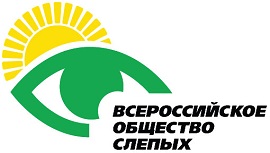             7 февраля 2015 г. в Сочинском филиале Всероссийского общества слепых состоялась  презентация проекта «7 миллиардов добрых дел». 
                                                                      
            Около 25 участников (членов ВОС), в основном люди пожилого возраста, с интересом слушали о новой международной инициативе Брахма Кумарис.
            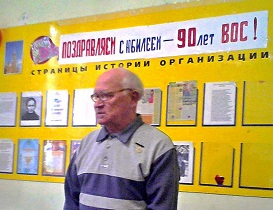 Для людей с ограниченными физическими возможностями тема проекта оказалась очень близка. Ведь для того, чтобы творить добро, достаточно иметь положительный настрой, энтузиазм и силу души.
            Все согласились, что мысль – самый быстрый и сильный инструмент для передачи энергии добра, поэтому почти все решили каждый день утром или в любое другое время создавать добрые, чистые, решительные мысли в отношении самого себя, других и природы.
                                                                      
            Представители Сочинского центра Брахма Кумарис поделились очень важным для этих людей знанием: что мы – это не просто ограниченное тело, но и души-энергия с безграничными возможностями, способные с помощью силы решительной мысли творить чудеса. 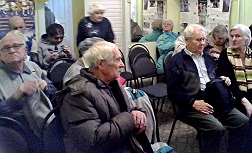 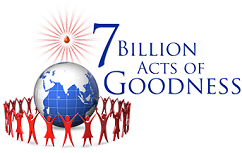 На такой позитивной ноте закончилось собрание. Члены ВОС были благодарны и прощались с надеждой на новые встречи.